ORIGINAL FINISH CHINA/NON-PLASTIC HALTER SECTIONSModels competing in this section are not eligible for the overall Grand award.  Breed ClassesAll China/Factory Resin/Lake Shore ModelsThese classes are open to ALL china/etc. models, including minis and foals. Entrants may have up to four (4) models in a class without incurring additional charges.401 ALL Foals402 Arabian403 Other Light404 Gaited/Spanish405 Sport/Carriage406 Stock407 Draft408 Pony409 Other Pure/MixC/R China/FR/LSCollectability Classes (These classes will take place at the conclusion of the Breed Classes.) Documentation required.410 HR/Pour Horse/MWL411 Other Vintage China412 Other Contemporary China413 Cold Cast Porcelain414 Factory Resins/Lake ShoreC/R CollectabilityWorkmanship Classes 415 Solid416 Composite417 Pattern/Other Realistic Colors418 Unrealistic ColorC/R Workmanship (Realistic Only)Non-Plastic Grand ChampionChina definitions:Vintage: Royal Worcesters, Clermonts, Hereford Fine China, Hutschenreuther, Goebel, Rosenthal, Bing & Grondahl, Nymphenburg, Royal Copenhagen, Lladro, Japan, Cheval, etc.Contemporary China – Alchemy/Animal Artistry/Horsing Around/Bainbridge/etc. – today’s artists resins transformed into china. Updated:  October 4, 2018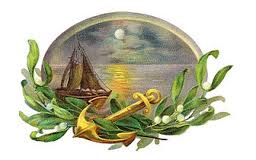 